ΠΡΟΣΦΟΡΑ ΑΝΑΔΟΧΟΥΓια την υλοποίηση της Σύμβασης«ΑΝΑΒΑΘΜΙΣΗ ΤΟΥ ΣΥΣΤΗΜΑΤΟΣ ΟΔΟΦΩΤΙΣΜΟΥ ΤΟΥ ΔΗΜΟΥ ΒΕΛΟΥ-ΒΟΧΑΣ ΜΕ ΣΚΟΠΟ ΤΗΝ ΕΞΟΙΚΟΝΟΜΗΣΗ ΕΝΕΡΓΕΙΑΣ ΚΑΙ ΤΗΝ ΜΕΙΩΣΗ ΚΟΣΤΟΥΣ ΛΕΙΤΟΥΡΓΙΑΣ»,Σύμφωνα με την υπ’ αριθ.  2511 /2019 Προκήρυξη  της Διεύθυνσης Τεχνικών Υπηρεσιών του Δήμου Βέλου-Βόχαςπροσφέρουμε τιμή συνολικάσύμφωνα με τον παρακάτω ΠΙΝΑΚΑ Α: ……………………………………………………………………………………………………………………..……………………………………………………………………………………………………………………..(Τίθεται ολογράφως και αριθμητικώς)ΠΙΝΑΚΑΣ  ΑΠΙΝΑΚΑΣ ΒΕγγυημένη ετήσια κατανάλωση ενέργειας ………………………………………………………………………kWh.ΤΙΜΟΛΟΓΙΟΑΡΘΡΟ 1: Για την εκτέλεση της εργασίας :Για την εκτέλεση της εργασίας «Αναβάθμιση του συστήματος οδοφωτισμού του Δήμου Βέλου-Βόχας με σκοπό την εξοικονόμηση ενέργειας και την μείωση κόστους λειτουργίας». Τιμή χωρίς δικαίωμα προαίρεσης και Φ.Π.Α. για διάστημα 10 ετών : ……………,00 ευρώ (Ολογράφως……………………………………….. ευρώ).ΑΡΘΡΟ 2.Α : Για την εκτέλεση της εργασίας. Α1. Υπηρεσίες  Αναβάθμισηςα) “Εργασίες σχεδιασμού και προδιαγραφών νέου συστήματος οδοφωτισμού βασισμένου σε λαμπτήρες υψηλής ενεργειακής απόδοσης“, σύμφωνα με την Τεχνική Περιγραφή και τις Τεχνικές Προδιαγραφές της παρούσας μελέτης.β) “Εγκατάσταση, παραμετροποίηση και λειτουργία συστήματος προληπτικής συντήρησης (Hardware, Software).“, σύμφωνα με την Τεχνική Περιγραφή και τις Τεχνικές Προδιαγραφές της παρούσας μελέτης.γ) “Εγκατάσταση, παραμετροποίηση και λειτουργία συστήματος ελέγχου του συστήματος οδοφωτισμού( Hardware, Software), σύμφωνα με την Τεχνική Περιγραφή και τις Τεχνικές Προδιαγραφές της παρούσας μελέτης,δ) “ Ποιοτικός έλεγχος και εκτέλεση κατάλληλων δοκιμών (testing) των φωτιστικών υψηλής ενεργειακής απόδοσης και των άλλων υλικών που θα εγκατασταθούν’’, σύμφωνα με την Τεχνική Περιγραφή και τις Τεχνικές Προδιαγραφές της παρούσας μελέτης,ε) “ Δοκιμαστική λειτουργία του συστήματος για την αριστοποίηση της λειτουργίας του.“, σύμφωνα με την Τεχνική Περιγραφή και τις Τεχνικές Προδιαγραφές της παρούσας μελέτης,στ) “Υπηρεσίες κατάρτισης μελέτης και συμβούλου αξιοποίησης των δημιουργούμενων υποδομών“, ανά έτος (για διάρκεια σύμβασης Δέκα (10) έτη), σύμφωνα με την Τεχνική Περιγραφή και τις Τεχνικές Προδιαγραφές της παρούσας μελέτης,ζ) “Υπηρεσίες κατάρτισης μελέτης και συμβούλου περαιτέρω εξοικονόμησης ενέργειας “, ανά έτος (για διάρκεια σύμβασης Δέκα (10) έτη), σύμφωνα με την Τεχνική Περιγραφή και τις Τεχνικές Προδιαγραφές της παρούσας μελέτης,Τιμή ανά τεμάχιο φωτιστικού: …....……… ευρώ (……....,00 €) ευρώ.ΑΡΘΡΟ 2.Β Α2. Υπηρεσίες λειτουργίας και συντήρησηςΓια την εκτέλεση της υπηρεσίας:“Λειτουργία και συντήρηση του συστήματος“, ανά έτος (για διάρκεια σύμβασης Δέκα (10) έτη), σύμφωνα με την Τεχνική Περιγραφή και τις Τεχνικές Προδιαγραφές της παρούσας μελέτης,Τιμή ανά έτος:  …....……… ευρώ (……....,00 €).ΑΡΘΡΟ 2.Γ. Υπηρεσίες Διοίκησης. “Υπηρεσίες Διοίκησης “,σύμφωνα με την Τεχνική Περιγραφή και τις Τεχνικές Προδιαγραφές της παρούσας μελέτης.Τιμή (κατ’ αποκοπή): …....……… ευρώ (……....,00 €).ΑΡΘΡΟ 3:Α3. Προμήθεια φωτιστικών και λαμπτήρωνΆρθρο Α.3.1 : Για την προμήθεια φωτιστικού σώματος υψηλής ενεργειακής απόδοσης που αντικαθιστά:“ Υψηλό φωτισμό με λαμπτήρα  250W Hg/Na “,σύμφωνα με την Τεχνική Περιγραφή και τις Τεχνικές Προδιαγραφές της παρούσας μελέτης, Τιμή (ανά τεμάχιο):  …....……… ευρώ (……....,00 €).Άρθρο Α.3.2 : Για την προμήθεια φωτιστικού σώματος υψηλής ενεργειακής απόδοσης που αντικαθιστά: 	“Υψηλό φωτισμό με λαμπτήρα  125W Hg/Na “, 	σύμφωνα με την Τεχνική Περιγραφή και τις Τεχνικές Προδιαγραφές της παρούσας μελέτης, Τιμή (ανά τεμάχιο): …....……… ευρώ (……....,00 €).Άρθρο Α.3.3  : Για την προμήθεια φωτιστικού σώματος υψηλής ενεργειακής απόδοσης που αντικαθιστά:	“ Υψηλό φωτισμό με Φωτιστικό 23W CFL“, 	σύμφωνα με την Τεχνική Περιγραφή και τις Τεχνικές Προδιαγραφές της παρούσας μελέτης, Τιμή (ανά τεμάχιο): …....……… ευρώ (……....,00 €).Άρθρο Α.3.4  : Για την προμήθεια λαμπτήρα υψηλής ενεργειακής απόδοσης που αντικαθιστά: 	“ Υψηλό φωτισμό με λαμπτήρα 23W CFL “, 	σύμφωνα με την Τεχνική Περιγραφή και τις Τεχνικές Προδιαγραφές της παρούσας μελέτης, Τιμή (ανά τεμάχιο): …....……… ευρώ (……....,00 €).Άρθρο Α.3.5  : Για την προμήθεια λαμπτήρα υψηλής ενεργειακής απόδοσης που αντικαθιστά: 	“Xαμηλό φωτισμό με λαμπτήρα 23W CFL “, 	σύμφωνα με την Τεχνική Περιγραφή και τις Τεχνικές Προδιαγραφές της παρούσας μελέτης, Τιμή (ανά τεμάχιο): …....……… ευρώ (……....,00 €).Άρθρο Α.3.6  : Για την προμήθεια βραχιόνων φωτιστικών , 	σύμφωνα με την Τεχνική Περιγραφή και τις Τεχνικές Προδιαγραφές της παρούσας μελέτης, Τιμή (ανά τεμάχιο): Ογδόντα ευρώ (…,00€).ΑΡΘΡΟ 4:Α4. Προμήθειες και εγκατάσταση συστήματος ελέγχου & συστήματος προληπτικής συντήρησης Άρθρο 4.1. : ”Για την προμήθεια υλικών συστήματος ελέγχου φωτιστικών σωμάτων υψηλής ενεργειακής απόδοσης”,σύμφωνα με την Τεχνική Περιγραφή και τις Τεχνικές Προδιαγραφές της παρούσας μελέτης, Τιμή (ανά τεμάχιο): …....……… ευρώ (……....,00 €). Άρθρο 4.2. : Για την προμήθεια υλικών  Hardware  και  Software  του συστήματος συντήρησης φωτιστικών σωμάτων υψηλής ενεργειακής απόδοσης”, σύμφωνα με την Τεχνική Περιγραφή και τις Τεχνικές Προδιαγραφές της παρούσας μελέτης, Τιμή (κατ’ αποκοπή): …....……… ευρώ (……....,00 €).ΑΡΘΡΟ 5:Εγκατάσταση φωτιστικών και λαμπτήρων. Για την εγκατάσταση φωτιστικών και λαμπτήρων σύμφωνα με την τεχνική περιγραφή και τις προδιαγραφές της παρούσας μελέτης. Τιμή ανά τεμάχιο φωτιστικού: …....……… ευρώ (……....,00 €).ΑΡΘΡΟ 6 :Εγκατάσταση Υλικών.Για την εγκατάσταση υλικών του συστήματος ελέγχου σύμφωνα με την τεχνική περιγραφή και τις προδιαγραφές της παρούσας μελέτης. Τιμή ανά τεμάχιο φωτιστικού: …....……… ευρώ (……....,00 €).………………………..                                                                       ………………………… (Τόπος)                                  				         (Ημερομηνία)							Ο Προσφέρων							 …………………………………………….. Τίθεται υπογραφή και σφραγίδα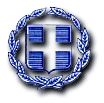 ΕΛΛΗΝΙΚΗ ΔΗΜΟΚΡΑΤΙΑΠΕΡΙΦΕΡΕΙΑ ΠΕΛΟΠΟΝΝΗΣΟΥΔΗΜΟΣ ΒΕΛΟΥ-ΒΟΧΑΣΔΙΕΥΘΥΝΣΗ ΤΕΧΝΙΚΩΝ ΥΠΗΡΕΣΙΩΝΣΥΜΒΑΣΗ:ΕΚΤΙΜΩΜΕΝΗ ΑΞΙΑ:ΧΡΗΜΑΤΟΔΟΤΗΣΗ:«ΑΝΑΒΑΘΜΙΣΗ ΤΟΥ ΣΥΣΤΗΜΑΤΟΣ ΟΔΟΦΩΤΙΣΜΟΥ ΤΟΥ ΔΗΜΟΥ ΒΕΛΟΥ-ΒΟΧΑΣ ΜΕ ΣΚΟΠΟ ΤΗΝ ΕΞΟΙΚΟΝΟΜΗΣΗ ΕΝΕΡΓΕΙΑΣ ΚΑΙ ΤΗΝ ΜΕΙΩΣΗ ΚΟΣΤΟΥΣ ΛΕΙΤΟΥΡΓΙΑΣ»1.702.955,00 €  ΔΕΝ ΣΥΜΠΕΡΙΛΑΜΒΑΝΕΤΑΙ ΤΟ ΔΙΚΑΙΩΜΑ ΠΡΟΑΙΡΕΣΗΣ (25%)  ΚΑΙ Ο Φ.Π.Α. (24%) ΙΔΙΟΙ ΠΟΡΟΙ                      ΑΝΤΑΠΟΔΟΤΙΚΑ ΤΕΛΗ ΚΑΘΑΡΙΟΤΗΤΑΣ ΚΑΙ ΦΩΤΙΣΜΟΥΣυνολική αμοιβή χωρίς Δικ. Προαίρεσης και Φ.Π.Α. :…………………….. €Δικαίωμα Προαίρεσης :…………………….. €     Σύνολο (χωρίς Φ.Π.Α.):…………………….. €Φ.Π.Α. 24%:…………………….. €Γενικό Σύνολο :…………………….. €ΕΙΔΟΣΜΟΝΑΔΑ ΜΕΤΡΗΣΗΣΠΟΣΟΤΗΤΑΤΙΜΗ ΜΟΝΑΔΑΣ (€)ΣΥΝΟΛΟ (€)ΣΥΝΟΛΟ (€)ΣΥΝΟΛΟ (€)1Α1. Υπηρεσίες  Αναβάθμισηςα)  Εργασίες σχεδιασμού και προδιαγραφών νέου συστήματος οδοφωτισμού βασισμένου σε λαμπτήρες υψηλής ενεργειακής απόδοσης.1β) Εγκατάσταση, παραμετροποίηση και λειτουργία συστήματος προληπτικής συντήρησης (Hardware, Software).1γ) Εγκατάσταση, παραμετροποίηση και λειτουργία συστήματος ελέγχου του συστήματος οδοφωτισμού( Hardware, Software).ΤεμάχιαΦωτιστικών1δ) Ποιοτικός έλεγχος και εκτέλεση κατάλληλων δοκιμών (testing) των φωτιστικών υψηλής ενεργειακής απόδοσης και των άλλων υλικών που θα εγκατασταθούν.1ε) Δοκιμαστική λειτουργία του συστήματος για την αριστοποίηση της λειτουργίας του1στ) Υπηρεσίες κατάρτισης μελέτης και συμβούλου αξιοποίησης των δημιουργούμενων υποδομών.1ζ) Υπηρεσίες κατάρτισης μελέτης και συμβούλου περαιτέρω εξοικονόμησης ενέργειας.ΣΥΝΟΛΟ ΥΠΗΡΕΣΙΩΝ ΑΝΑΒΑΘΜΙΣΗΣΣΥΝΟΛΟ ΥΠΗΡΕΣΙΩΝ ΑΝΑΒΑΘΜΙΣΗΣΣΥΝΟΛΟ ΥΠΗΡΕΣΙΩΝ ΑΝΑΒΑΘΜΙΣΗΣΣΥΝΟΛΟ ΥΠΗΡΕΣΙΩΝ ΑΝΑΒΑΘΜΙΣΗΣ23Α2. Υπηρεσίες λειτουργίας και συντήρησης1) Λειτουργία και συντήρηση του    συστήματος. Έτη1023Α3. Υπηρεσίες Διοίκησης Διοίκησης έργου. Κατ’ αποκοπή11.ΣΥΝΟΛΟ ΥΠΗΡΕΣΙΩΝ ΣΥΝΟΛΟ ΥΠΗΡΕΣΙΩΝ ΣΥΝΟΛΟ ΥΠΗΡΕΣΙΩΝ ΣΥΝΟΛΟ ΥΠΗΡΕΣΙΩΝ ΑΑΕΙΔΟΣΜΟΝΑΔΑ ΜΕΤΡΗΣΗΣΠΟΣΟΤΗΤΑΤΙΜΗ ΜΟΝΑΔΑΣ (€)ΣΥΝΟΛΟ (€)ΣΥΝΟΛΟ (€)ΣΥΝΟΛΟ (€)1Προμήθεια  φωτιστικών και  λαμπτήρωνα) Φωτιστικά και λαμπτήρες υψηλής ενεργειακής απόδοσης που αντικαθιστούν : 1Υψηλός φωτισμός με λαμπτήρα 250W Hg/NaΤεμάχιο1Υψηλός φωτισμός με προβολέα 150W Τεμάχιο1Υψηλός φωτισμός με λαμπτήρα 125W Hg/NaΤεμάχιο1Υψηλός φωτισμός με λαμπτήρα 23W CFL (Αντικατάσταση με φωτιστικό σώμα)Τεμάχιο1Υψηλός φωτισμός με λαμπτήρα 23W CFL (Αντικατάσταση με λαμπτήρα)Τεμάχιο1Χαμηλός φωτισμός με λαμπτήρα 23W CFLΤεμάχιοΣΥΝΟΛΟ προμηθειασ φωτιστικων και λαμπτηρωνΤεμάχιαΑΑΕΙΔΟΣΜΟΝΑΔΑ ΜΕΤΡΗΣΗΣΠΟΣΟΤΗΤΑΤΙΜΗ ΜΟΝΑΔΑΣ (€)ΣΥΝΟΛΟ (€)ΣΥΝΟΛΟ (€)ΣΥΝΟΛΟ (€)2Προμήθειες συστήματος ελέγχου & συστήματος προληπτικής συντήρησης α)  Υλικά Συστήματος ελέγχουΤεμάχια Φωτιστικών2β)  Hardware και  Software συστήματος συντήρησηςΚατ’ αποκοπή2.ΓΕΝΙΚΟ ΣΥΝΟΛΟ υλικων ΓΕΝΙΚΟ ΣΥΝΟΛΟ υλικων ΓΕΝΙΚΟ ΣΥΝΟΛΟ υλικων ΓΕΝΙΚΟ ΣΥΝΟΛΟ υλικων 1Υπηρεσίες εγκατάστασηςΕγκατάσταση φωτιστικώνΤεμάχια Φωτιστικών1Εγκατάσταση υλικών του συστήματος ελέγχουΤεμάχια Φωτιστικών3.ΣΥΝΟΛΟ ΕΓΚΑΤΑΣΤΑΣΗΣ ΣΥΝΟΛΟ ΕΓΚΑΤΑΣΤΑΣΗΣ ΣΥΝΟΛΟ ΕΓΚΑΤΑΣΤΑΣΗΣ ΣΥΝΟΛΟ ΕΓΚΑΤΑΣΤΑΣΗΣ ΓΕΝΙΚΟ ΣΥΝΟΛΟ 1+2+3ΓΕΝΙΚΟ ΣΥΝΟΛΟ 1+2+3ΓΕΝΙΚΟ ΣΥΝΟΛΟ 1+2+3ΓΕΝΙΚΟ ΣΥΝΟΛΟ 1+2+3ΣΥΝΟΛΟ 1+2+3ΔΙΚΑΙΩΜΑ  ΠΡΟΑΙΡΕΣΗΣ (25%).ΣΥΝΟΛΟΦΠΑ (24%)ΣΥΝΟΛΙΚΟ ΚΟΣΤΟΣ